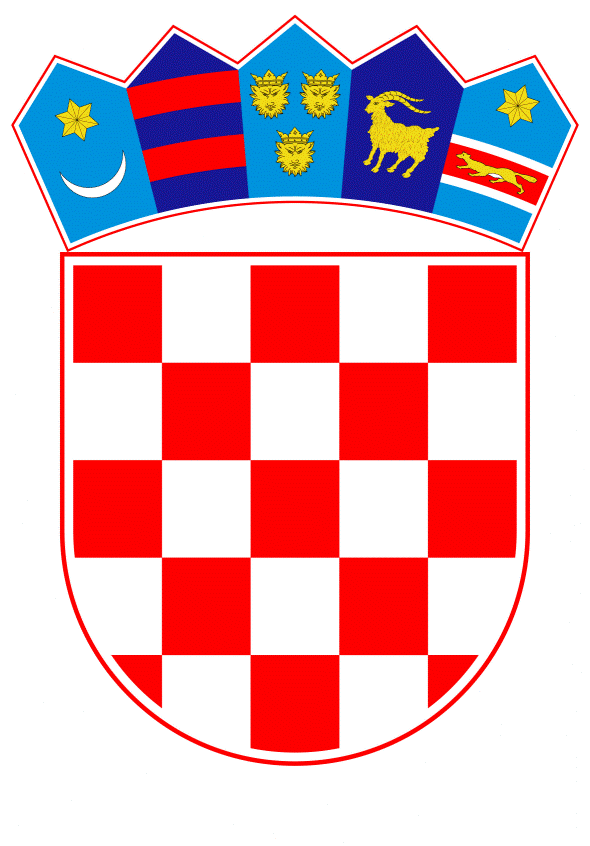 VLADA REPUBLIKE HRVATSKEZagreb,  27. rujna 2023.________________________________________________________________________________________________________________________________________________________________________________________________________________________________      Banski dvori | Trg Sv. Marka 2  | 10000 Zagreb | tel. 01 4569 222 | vlada.gov.hr	Na temelju članka 20. Zakona o sklapanju i izvršavanju međunarodnih ugovora („Narodne novine“, broj 28/96.), Vlada Republike Hrvatske je na sjednici održanoj ___________ 2023. donijela Z A K L J U Č A K	Vlada Republike Hrvatske je upoznata s Memorandumom o razumijevanju između Ministarstva poljoprivrede Republike Hrvatske i Ministarstva poljoprivrede, šumarstva i prehrane Republike Slovenije, potpisanim u Moravskim Toplicama, Republika Slovenija, 25. kolovoza 2023., u tekstu koji je Vladi Republike Hrvatske dostavilo Ministarstvo vanjskih i europskih poslova aktom, KLASA: 018-05/23-25/5, URBROJ: 521-IV-02-02-23-2, od 5. rujna 2023. KLASA:	URBROJ:       Zagreb, 									PREDSJEDNIK					                 	      mr. sc. Andrej PlenkovićPredlagatelj:Ministarstvo vanjskih i europskih poslova, Ministarstvo poljoprivrede  Predmet:Prijedlog zaključka u vezi s Memorandumom o razumijevanju između Ministarstva poljoprivrede Republike Hrvatske i Ministarstva poljoprivrede, šumarstva i prehrane Republike Slovenije 